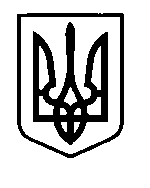 УКРАЇНАПрилуцька міська радаЧернігівська областьУправління освітиПро підсумки проведення І етапу Всеукраїнського конкурсу-захисту науково-дослідницьких робіт учнів-членів Малої академії наук України в 2020-2021 н.р.Відповідно до наказу Міністерства освіти і науки, молоді та спорту України від 22.09.2011 № 1099 «Про затвердження Положення про Всеукраїнські учнівські олімпіади, турніри, конкурси з навчальних предметів, конкурси-захисти науково-дослідницьких робіт, олімпіади зі спеціальних дисциплін та конкурси фахової майстерності» зі змінами,  внесеними наказом Міністерства освіти і науки України від 09.11.2020 №1381, керуючись наказом Міністерства освіти і науки України від 24.03.2014 №259 «Про затвердження Правил проведення Всеукраїнського конкурсу-захисту науково-дослідницьких робіт учнів-членів Малої академії наук України», наказом  Міністерства освіти і науки України від 24.11.2020 №1452 «Про затвердження Плану Всеукраїнських і міжнародних організаційно-масових заходів з дітьми та учнівською молоддю на 2021 рік (за основними напрямками позашкільної освіти) та Плану семінарів-практикумів для педагогічних працівників закладів позашкільної освіти на 2021 рік», листа  обласного комунального позашкільного навчального закладу «Чернігівська мала академія наук учнівської молоді» Чернігівської обласної ради від 15.01.2021 року №07 «Про правила проведення І та ІІ етапів Всеукраїнського конкурсу-захисту науково-дослідницьких робіт учнів – членів Малої академії наук України в 2020-2021  навчальному році», наказу управління освіти Прилуцької міської ради від 21.01.2021 №9 «Про проведення І та участь у ІІ етапі Всеукраїнського конкурсу захисту науково дослідницьких робіт учнів-членів Малої академії наук»  у січні місяці поточного року було проведено І етап Конкурсу.У І етапі конкурсу-захисту взяли участь 28 учнів 8-11 класів закладів загальної середньої освіти міста та  ЦТДЮ. 8 учасників Конкурсу є вихованцем гуртків ОКПНЗ «Чернігівська МАН учнівської молоді», які працюють на базі закладів загальної середньої освіти міста Прилуки. У тому числі по відділеннях: літературознавства, фольклористики та мистецтвознавства – 7 робіт; мовознавства – 2 роботи; хімії та біології – 1 робота;  історії – 4 роботи;  екології та аграрних наук – 3 роботи;  математики – 2 роботи; фізики та астрономії – 1 робота;  наук про Землю - 2 роботи; філософії та суспільствознавства – 1 робота;  комп’ютерних наук – 4  роботи;  економіки – 1 робота.Відповідно до ситуації, що склалася у зв’язку з карантинними обмеженнями, участь у Конкурсі була виключно добровільною. Переможцями конкурсу визнано 19 учнів (68 %) у дев’ятнадцяти  секціях (дипломів І ступеня  - 19). Кращі результати показали учні Ліцею № 10 – 5 переможців, Ліцеїв №№6,7 по 3 переможці, ЗОШ І-ІІІ ступенів №12  та гімназії №1 імені Георгія Вороного  – по  2 переможці, ЗЗСО №№2, 14 та гімназії №5 імені Віктора Андрійовича Затолокіна  по 1 переможцю.За підсумками роботи журі І етапу Всеукраїнського конкурсу-захисту науково-дослідницьких робіт учнів-членів МАННАКАЗУЮ:Визнати переможцями І етапу Всеукраїнського конкурсу-захисту науково-дослідницьких робіт учнів-членів МАН України та нагородити дипломами  управління освіти Прилуцької міської ради:у відділенні літературознавства, фольклористики та мистецтвознавства:у секції «Мистецтвознавство»:Чмелюк Софію Володимирівну вихованку гуртка «Дівоча школа «Ассоль», Центру творчості дітей та юнацтва, ученицю 10 класу;у секції «Фольклористика»:Петрик Валерію Володимирівну, ученицю 11 класу Ліцею №6;Шанько Анастасію Романівну, ученицю 10 класу ЗОШ І-ІІІ ступенів №2;у секції «Українська література»:Щербину Олександру-Франческу, ученицю 11 класу ЗОШ І-ІІІ ступенів №14.у відділенні мовознавства:у секції «Французька мова»: Павленко Ольгу Сергіївну, ученицю 8 класу гімназії №5 імені Віктора Андрійовича Затолокіна;у відділенні хімії та біології:у секції «Загальна біологія»:Тищенка Артема Максимовича, учня  11 класу ЗОШ І-ІІІ ступенів №12.   у відділенні екології та аграрних наук:        у секції «Екологія»»:Кожушко Ірину Олександрівну, ученицю 11 класу  ЗОШ І-ІІІ ступенів №12;               у секції «Агрономія»:Трохимчук Євгенію Василівну,  ученицю 11класу Ліцею №10;у секції «Охорона довкілля та раціональне природокористування»:Пироженко Любов Олегівну ,  ученицю 8 класу Ліцею №7.у відділенні історії:у секції «Історичне краєзнавство»:Коваленко Ангеліну Геннадіївну, ученицю 11 класу Ліцею №10;у  секції «Етнологія»:Коваленко Ангеліну Геннадіївну, ученицю 11 класу Ліцею №10;          у секції «Історія України»:Серпутька Олександра Валентиновича, учня 8 класу Ліцею №7. у відділенні комп’ютерних наук:у секції «Мультимедійні системи, навчальні та ігрові програми»:  Каленіченка Олександра Ігоровича,  учня 11 класу Ліцею №6;у секції «Технології програмування»:Крутиголову Володимировича Олеговича, учня 11 класу Ліцею №6;у відділенні «Internet-технології та WEB дизайн»:Парубця Станіслава Романовича, учня 9 класу гімназії №1 імені Георгія Вороного.у відділенні наук про Землю:у секції «Кліматологія та метеорологія»:  Юрченко Анну Володимирівну, ученицю 11 класу Ліцею №10;Денисенка Дениса Олександровича, учня 11 класу гімназії №1 імені Георгія Вороного.у відділенні математики:у секції «Математичне моделювання»:Харечка Олександра Івановича, учня 11 класу Ліцею №7.у відділенні «Економіки»:у секції «Мікроекономіка та макроекономіка»:Масла Руслан аВіталійовича, учень 11 класу Ліцею №10.Управлінню освіти міської ради:До 08.02.2021 подати науково-дослідницькі роботи учнів – переможців І етапу конкурсу та супроводжуючу документацію до оргкомітету ІІ етапу конкурсу-захисту на адресу ОКПНЗ «Чернігівська МАН учнівської молоді».Забезпечити участь переможців міського етапу конкурсу у ІІ етапі Всеукраїнського конкурсу-захисту науково-дослідницьких робіт учнів-членів МАН протягом лютого 2021.Оголосити подяку начальника управління освіти Прилуцької міської ради вчителям та керівникам гуртків, які підготували учнів – переможців І етапу конкурсу-захисту науково-дослідницьких робіт учнів-членів МАН України:Макаровій Л.Г., учителю географії гімназії № 1 імені Георгія Вороного;Чухрай В.В., учителю інформатики гімназії № 1 імені Георгія Вороного;Криловій Т.І.  учителю української мови та  літератури ЗОШ І-ІІІ ст.№2;Іщенко Г.П., учителю іноземної мови гімназії № 5 імені В.А. Затолокіна;Діденко О.М., учителю образотворчого мистецтва Ліцею №6;Кривенку П.А., учителю інформатики Ліцею №6;Шевелю О.С., учителю інформатики Ліцею №6;Зуб О.В., учителю математики Ліцею № 7;Бондаренку С.М., учителю інформатики та астрономії Ліцею №7;Мандзюк О.В., учителю історії Ліцею №7;Коломійченко Л. М., педагогу-організатору Ліцею №7;Тарасенко Ю.А., учителю біології Ліцею №7;Гапон Н.В., учителю географії Ліцею №10;Зімбалевській Ю.П., учителю історії Ліцею №10;Ходосі В.П., учителю біології  ЗОШ І-ІІІ ст. № 12;Тарасенко Л.Г., учителю української мови та літератури ЗОШ І-ІІІ ст.№14;Яременко І.В., керівнику гуртка ЦТДЮ.Директорам ЗЗСО, ЦТДЮ, ЦНТТМ:Проаналізувати результати участі учнів закладів загальної середньої освіти та вихованців закладів позашкільної освіти у І (міському) етапі Всеукраїнського конкурсу-захисту науково-дослідницьких робіт учнів-членів МАН.Довести даний наказ до відома всіх членів педагогічного та учнівського колективів.Контроль за виконанням даного наказу залишаю за собою.В.о. начальника  управління освіти					О.П. КОЛОШКО05 лютого  2021 р.НАКАЗм. Прилуки                  №  16